제20기 재외동포재단 초청장학생(okfellowship)선발요강 『 학사과정 』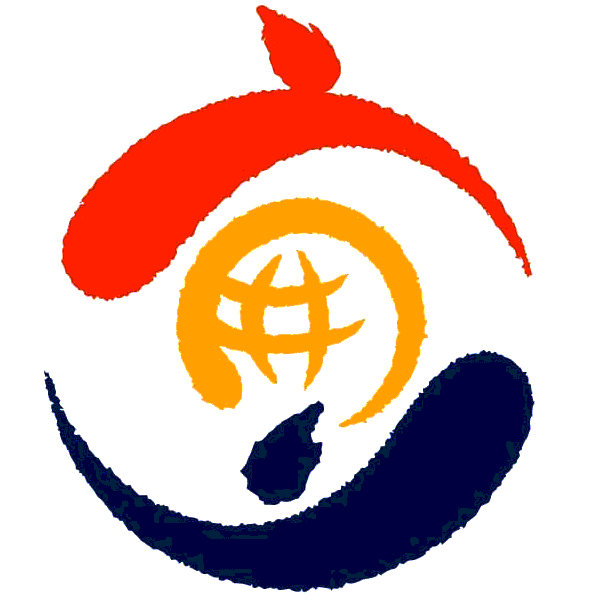 2017. 2.재 외 동 포 재 단1. 목 적Ｏ 재외동포 차세대 우수인재를 발굴, 모국 교육기관 수학 기회를 부여함으로써 재외동포사회와 모국발전에 기여할 수 있는 글로벌 인재로 육성2. 모집인원Ｏ 학사과정 : 35명 내외3. 모집과정 : 4년제 이상 대학교 학사과정※ 편입학자 제외, 학사 기졸업자 제외4. 지원자격(2017. 9. 1 기준)Ｏ 국 적재외동포로서 거주국 국적 보유자재외동포로서 거주국 영주권 또는 장기체류자격 보유자장기체류자격 보유자란 영주권이 없으나 해당 거주국에서 초등학교부터 지원 직전과정까지의 수학기간 동안 체류 자격을 갖춘 자입양동포 및 입양동포의 자녀, 귀화동포(일본) 등 포함Ｏ 연 령 : 만 25세 미만(1992. 9. 1 이후 출생자)Ｏ 학 력 : 초·중·고등학교 전 교육과정을 해외에서 이수(이수예정)한 자 Ｏ 공통사항- 	2017학년도 9월 학기 또는 2018학년도 3월 학기 국내대학 학사과정 입학 예정자※ 개별적으로 기 입학하여 국내 대학에 재학 중인 자는2016학년도 9월 학기 또는 2017학년도 3월 학기 신입학자에 한해 지원 가능(장학생 선발 전 국내 체류 목적은 순수 입학준비에 한 함)※ 국내(한국) 교육과정 이수자 제외5. 선발 기본방침Ｏ 한국에서의 장기간 유학이 가능한 심신 건강한 자Ｏ 국내 기관(장학 재단 등)에서 유사한 장학금을 받은 사실이 없는 자Ｏ 향후 동포사회 발전에 기여할 차세대 인재로서의 자질을 갖춘 자(수상경력 및 교내외 활동 경력 등 관련 증빙서류 제출 필수)Ｏ 성적 우수자 및 한국어 능력 우수자Ｏ 유공동포 후손 및 동포사회 발전에 기여한 재외동포 후손 우대Ｏ 한국어 및 한국학, 과학기술 전공자 우대Ｏ 경제적인 가정형편 등 고려6. 지원서 제출 가. 지원서 접수처 : 거주국 주재 대한민국 공관(대사관 및 총영사관)나. 신청서 접수기한 : 거주국 주재 대한민국 공관에서 정하는 기일까지다. 제출서류① 지원신청서 1부(소정양식) : 코리안넷에서 작성 후 출력, 서명하여 제출사진(4×5㎝, 칼라, 상반신, 정면, 탈모) 1매자기소개서 1부(소정양식) : 코리안넷에서 작성 후 출력, 서명하여 제출④ 수학계획서 1부(소정양식) : 코리안넷에서 작성 후 출력, 서명하여 제출⑤ 졸업증명서 : 전 교육과정(초, 중, 고) 졸업(예정)증명서 각 1부⑥ 성적증명서 : 전 학년(초, 중, 고) 평균평점(100점 만점기준으로 환산)이 명기된 성적증명서 1부⑦ 한국어능력시험 (TOPIK) 성적증명서 원본 1부(제39회~제50회 시험 3급 이상 보유자만 해당)⑧ 추천서 2부 : 출신학교장, 지도교수, 소속기관장 등⑨ 서약서 1부(소정양식)⑩ 건강증명서 1부 : 공무원채용신체검사 기준- 거주국 병원 발행(병원자체 서식 가능)- 한국소재 병원일 경우 국·공립병원에서 발행하는 건강진단서⑪ 여권 사본 및 재외국민등록부(영주권자의 경우) 사본 1부⑫ 유공동포 후손 증빙서류 사본 1부(공관의 확인도 가능, 해당자에 한함)⑬ 현지 한글학교, 국내외 한국어연수 관련 학력사항 증빙서류 원본 1부 (해당자에 한함)⑭ 논문, 출간된 서적, 수상내역 등 각 1부(해당자에 한함)⑮ 재학증명서, 표준입학허가서 및 출입국사실증명서(직전과정 이수 후 국내 입국일부터  모집 공고일까지 내역 포함) 원본 각 1부(국내 대학에 재학중인 자에 한 함)라. 제출서류 작성요령Ｏ 모든 서류는 본인이 직접 한국어로 작성Ｏ 신청서 및 자기소개서, 수학계획서는 코리안넷(http://www.korean.net)에 접속, 로그인후 재단사업 -> 장학사업 -> 초청장학사업 -> 하단 ‘신청’ 버튼 클릭 후 작성하여 저장 후 출력, 서명한 다음 다른 서류들과 함께 공관 제출Ｏ 신청서 작성 시 상세하게 작성하고 해당사항이 없는 것은 공란 처리- (양식 1.) 인적사항 중 사진은 신청서 작성시 첨부하여, 1장은 별도 제출- (양식 2.) 초·중·고 학력사항을 상세히 기재, 성적은 백분율로 환산하여 기재- (양식 5.) 4개월 이상 국내외 거주 및 체류 사실을 모두 기재, 동 기간 동안 부모와 동일 국가에서 거주 및 체류 여부도 각각 기재, 직장, 학교 등 거주 및 체류 관련 기관은 해당자만 기재- (양식 8.) 학위 논문 및 저서는 해당자만 기재- (양식 10.) 비상 연락처는 비상시 바로 연락이 닿을 수 있는 사람의 정확한 연락처를 적고, 입국예정일은 선발 발표 후 입국할 수 있는 날짜를 정확히 기재, 기입국자의 경우 입국일 기재- 양식 각 항목은 7개까지 작성 가능Ｏ 자기소개서 및 수학계획서는 각 각 A4 반 매 분량으로 작성Ｏ 졸업증(또는 졸업예정증명서), 성적증명서 등 거주국 해당기관에서 발부된 모든 제출서류는 원본과 함께 한글로 번역·공증하여 아포스티유 확인 또는 영사확인을 받아 제출※ 원본 재발급이 불가능한 문서의 경우에는 공증 혹은 영사확인을 받아 사본으로 제출(한글 번역·공증본 포함)※ 중국지역의 경우 교육부 “학력인증센터”에서 발행한 학력서류로 대체 가능※ 논문이나 서적, 그리고 수상내역 등은 사본으로 제출 가능 ※ 추천서는 영어 또는 한글로 받아 추천자가 밀봉해준 대로 제출 Ｏ 성적증명서는 과정별(초·중·고) 총 성적평균평점 및 백분위로 환산하여 성적을 기재해야 하며, 백점 환산 기재가 안 되는 경우 성적 산출에 대한 설명 제출※ 학교 발급 성적환산표 1부, 본인이 작성한 성적 산출 설명 1부 제출Ｏ 각 제출서류를 클립이나 집게로 철하고, 앞면에 표지 혹은 네임태그를 이용하여 반드시 제목 명기 후, 상기 제출서류 목록 순으로 정렬하여 제출학력서류는 초, 중, 고등학교 순으로 각각 정렬, 앞면에 초, 중, 고등학교 및 학년 등 명기Ｏ 제출서류의 기재내용이 부정확하거나 구비서류가 미비된 경우에는 선발심사 대상에서 제외Ｏ 제출서류는 일체 반납하지 않음Ｏ 연락처(e-mail)는 거주국 도메인(.ru, .163)외 다른 연락처(gmail, hotmail 등) 기재 요망 7. 장학금 지원내역가. 지급기간 Ｏ 어학연수과정 : 여름학기, 가을학기, 겨울학기※ 어학연수 불참학생은 연수기간 동안 생활비 지급 불가 Ｏ 학부과정 : 입학학기(차년도 3월 또는 선발년도 9월)부터 4년간(8학기)나. 지급내역Ｏ 학비(입학금, 등록금) : 자비부담- 단, 재외동포재단과 등록금 면제 협조된 대학(붙임5. 참조)에 한하며 등록금이 면제되며, 그 외에 대학 입학자는 4년간 등록금 자비 부담- 면제조건 및 학과, 합격인원에 따라 면제가 불가능할 수도 있으니, 붙임 5. 등록금면제 협조대학 명단 및 세부사항 확인 필요Ｏ 생활비 : 매월 90만원Ｏ 입국 및 출국 항공료 : 거주국↔인천공항 간 일반석 항공료 실비- 최초 입국 시 및 최종 귀국 시에 한함 - 지역별 지급상한액은 재단 학사지침 “국외 항공요금 지급상한액” 참조Ｏ 최초소요경비 : 50만원Ｏ 보험가입 : 재단에서 일괄가입(월 3만원 수준)- 정규학사과정(4년) 및 한국어연수 기간 동안 질병, 상해, 사고 등에 대한 보험료다. 한국어 연수제공 : 재단지정 연수기관에서 3학기(8개월)이내 한국어 연수 필수 (연수 후 한국어능력시험<TOPIK> 3급 이상 성적 제출)※ 단, 다음 요건 중 하나에 해당하는 자로서 한국어로 대학 수강이 가능한 자 한국어 연수 면제- 한국어능력시험(TOPIK) 5급 이상인 자- 한국어능력시험(TOPIK) 4급으로, 외국에서 한국어문학, 한국학 관련학과 2년 수료자- 국내 대학 재학중인 자- 국내 대학에 합격하여 입학예정인 자가 한국어 연수를 희망하지 않는 경우라. 유의사항Ｏ 장학생의 자국 내 이동 및 한국 내 이동 항공료 지원불가 Ｏ 장학생 확정 선발 통보일 현재 한국에 체류 중인 자는 입국항공료 지급 불가Ｏ 보험료는 장학 기간 동안 지급되며, 입국·귀국여행 및 기타 보험은 필요 시 개인이 자체적으로 가입 요망마. 장학생 자격상실 및 장학금 지급 중단Ｏ 장학생지원 관계서류 및 기타 제출서류가 허위로 작성되었음이 드러났을 때Ｏ 수학대학으로부터 징계처분을 받았거나 정치활동을 한 때Ｏ 재단에 서약한 사항을 위반한 경우Ｏ 재단이 정한 학사행정 조치사항에 따르지 아니한 때Ｏ 학기 중 무단 일시 출국하거나 또는 한국어연수과정 중 무단결석 및 장기결석한 자 또는 방학 중 무단 일시 출국이나 한국어연수기관 방학 기간 중 무단 일시 출국을 포함하여 우리 재단으로부터 경고처분을 2회 이상 받은 자Ｏ 학위과정 또는 연구과정 재학 중 무단 수학 중단으로 수강을 신청한 과목의 총 학점의 2/3이상을 취득하지 못한 때Ｏ 휴학기간 종료 후 정당한 사유 없이 1개월 이내에 복학원서를 제출 하지 않은 자Ｏ 휴학과 관련한 <재외동포재단 초청장학생 학사지침>을 위반한 자Ｏ 대학입학전형 불합격자, 학업 포기자(미등록자 또는 중도 포기자)Ｏ 1년간 학업 성적평점평균을 해당대학기준의 백분율로 환산 시 85%미만(최초 1년 80%미만)으로 2회 이상 재외동포재단의 경고조치를 받은 자Ｏ 소속대학으로부터 성적불량 등으로 인한 퇴학 처분을 받은 자Ｏ 국내 실정법 위반으로 벌금형 이상의 형을 선고받은 자 Ｏ 취업을 하는 자Ｏ 어학연수과정 수료 전 한국어능력시험 성적표 미제출자 또는 제출한 성적이 3급 미만인 자Ｏ 등록금면제 협조 대학의 등록금 면제 이외의 다른 종류의 장학금을 받고 있는 자※ 등록금 일부면제자의 경우에는 등록금의 범위 내에서 다른 종류의 장학금(등록금으로 한정한다)을 받을 수 있다.Ｏ 재학중에 학업 포기를 희망하는 학생은 반드시 사전 신고, 무단으로 학업 중단 시, 소속 학교 제적처리 시점 이후 지급된 생활비는 반환해야 함8. 장학생 선발절차Ｏ 재외동포재단 초청장학생 선발모집 공고 게재- 재외동포재단 웹사이트(www.korean.net) - 재외공관(각 공관별 홈페이지)을 통해 장학생 선발 모집 공고 게재Ｏ 장학생 지원신청자는 재단 홈페이지(코리안넷, www.korean.net)에 접속, 로그인하여 신청서 및 자기소개서, 수학계획서 작성 및 저장Ｏ 작성한 신청서, 자기소개서, 수학계획서를 출력하여 서명 후 졸업증명서, 성적증명서, 서약서 등 다른 서류들과 함께 거주국 재외공관에 신청서 접수※ 재외동포재단에 직접 지원신청서 접수 불가Ｏ 재외공관은 1차 선발된 장학생 후보자를 재외동포재단에 추천 Ｏ 재외동포재단은「재외동포재단 초청장학생 선발위원회」의 심사를 거쳐 장학생을 선발, 확정하며 해당공관에 통보※ 최종 선발자 명단은 재단 홈페이지에 게재 및 해당공관 통보(재단이 직접 개별 통보는 하지 않음)9. 유의사항가. 대학입학 Ｏ 지원 대학교 및 전공 : 국내 4년제 이상 일반대학교 개설 전체 학과(단, 등록금 면제 학교 중에서 의대 또는 공대, 학교 캠퍼스 소속 학과에 따른 등록금 면제는 학교마다 지원여부가 다를 수 있음)※ 2년제, 3년제 대학은 지원 불가 Ｏ 대학입학 절차는 재단 장학생 지원신청과는 별도이며 신청자 본인이 희망하는 학교에 직접 문의 후 대학의 모집 요강에 따라 개별적 입학절차 진행※ 대학별 입학전형 절차 관련 정보는 반드시 해당 대학에 문의하여야 함(거주국 주재 대한민국 공관에 비치된 한국대학교 안내자료 및 각 대학별 홈페이지 참고 요망)Ｏ 대학 선택 시, 재단 장학생 등록금 면제 대학 명단(붙임5)을 참고하여, 가급적 등록금 면제혜택이 주어지는 대학에 지원 요망- 등록금 면제 대상이 아닌 대학에 입학 할 경우, 입학금 및 등록금은 입학생 자비 부담임Ｏ 국내 대학교 학사일정- 1학기(3월 입학) : 3월부터 8월까지- 2학기(9월 입학) : 9월부터 다음해 2월까지Ｏ 입학전형 시기 및 전형료- 전형시기 : 매 학기 시작 3～5개월 전- 입학전형료 : 약 60,000원 정도 소요 예상(자비부담)나. 입국시기Ｏ 선발된 장학생은 지정일까지 입국하여야 함- 한국어 연수 수강자는 2017년 6월 초로 예정된 한국어 연수과정 시작일 1주일 전 입국 요망(정확한 날짜는 장학생 선발 이후 통보 예정)- 한국어 연수 미수강자는 입학일 15일 이전 입국, 재단에 직접 방문, 장학생 등록(필수사항)※ 사전통보 없이 지정된 기일 내에 입국하지 않을 경우 장학생 자격 취소다. 비자Ｏ 선발된 장학생은 해당 거주국 대한민국 공관에 문의하여 입국 전 한국 내 대학교 입학 시기까지 체류할 수 있는 비자 발급 필요※ 한국어 연수기간 및 대학교 입학 후에는 한국 내에서 체류기간 연장 가능Ｏ 대한민국 국적이 아닌 자는 입국 후 법무부 서울 출입국관리사무소에서 외국인등록증을 발급 필수라. 숙 소Ｏ 한국어 어학과정 및 학사과정 수학자는 대학 기숙사에 입사할 수 있으나, 숙소가 부족할 경우 하숙 및 자취 필요Ｏ 학위과정 중 숙소는 개별적으로 구해야 하며, 기숙사, 하숙, 자취에 소요되는 비용은 매월 지급되는 생활비에서 장학생 본인이 지급마. 입국준비 Ｏ 장학생은 입국 후 1개월간 필요한 최소 생활비 소지 요망(약 80~90만원 또는 USD800~900)바. 한국어 연수Ｏ 재단 지정 연수기관에서 실시할 예정이며, 연수기간 및 일정 등은 장학생 선발대상자 개별안내 예정※ 한국어 학습 참고 사이트 : 재단 한국어 학습사이트 스터디코리안(http://study.korean.net)10. 문의처가. 지원기간 및 지원서 제출 : 각 거주지역 내 대한민국 공관나. 기타 : 재외동포재단 차세대사업부 초청장학사업 담당자Ｏ 주소 : 서울시 서초구 남부순환로 2558번지 외교센터 6층 재외동포재단 차세대사업부 장학사업 담당자(우편번호 06750)Ｏ 이메일 : scholarship@okf.or.krＯ 전 화 : +82-2-3415-0176(대표번호)※ 문의 전에 모집요강, Q&A 자료, 학사지침을 충분히 숙지하고 필요 시에는 가급적 이메일 문의 요망Ｏ 팩 스 : +82-2-3415-0118Ｏ 재단 웹사이트 : http://www.korean.net(붙임1.)재외동포재단 초청장학생 신청서(Application for the Overseas Koreans Foundation Fellowship)1. 인적사항(Personal Information)2. 학 력 및 성적(Education & Grade) ※ 성적은 과정별(초·중·고) 총 성적평균평점 및 100점 만점기준성적 모두 반드시 기입3. 경 력(Work Experience)4. 가족사항(Family Background)5. 국내외 거주 및 체류 사실(Details of Residence and Stay at Home and Abroad)※ 4개월 이상 한국을 포함하여 해외 거주 및 체류 사실 기재6. 언어능력(Language Capability)※ 한국어능력시험 합격등급 : __________   성적발표일 :        년   월   일 (제   회차)7. 한국(재외동포재단 포함)에서 장학금 수혜여부(Scholarship Granted in Korea including OKF Scholarship)8. 학위논문 또는 저서명(Title of Thesis or Books you have written)9. 특기사항(Additional Remarks including Award, etc)※ 수상 기록 및 현지 한글학교, 국내외 한국어연수 등 기재(기간, 제목, 내용 등) 10. 비상연락처(Emergency Contact Information)11. 기타사항(The Others)※ 한국어연수 면제 요건은 5page 참조날짜 (Date) : 2017.    .    .이름(Name) :                         서명(Signature) :                   (붙임2.)자기소개서(Self-introduction Essay)본인 혹은 부모 세대의 해외 이주 경위(시기, 사유 등) 기술 필수날짜 (Date) : 2017.    .    .이름(Name) :                         서명(Signature) :                   (붙임3.)수학계획서(Study or Research Plan)날짜 (Date) : 2017.    .    .이름(Name) :                         서명(Signature) :                         (붙임4.)서 약 서(Pledge)1. 나는 재외동포재단 초청장학생으로서 다음 사항을 지킬 것을 서약합니다.가. 장학금 지급기간 중에는 어떠한 직업도 갖지 않는다.나. 한국 내 대학 및 대학원의 학칙 등에서 정한 규칙에 따라 최선을 다해서 학업에 전념한다.다. 한국에서의 수학기간 동안 휴학 등 학적 변동사항이나, 한국 내 주소 이전 등 신상변동 사항이 있을 시 7일 이내에 재외동포재단 담당처에 서면 또는 전화로 연락한다.라. 한국의 사회질서를 위반하지 않도록 행동할 것이며 모든 정치활동(정치목적의 집회∙시위 참가, 정치결사, 정치적 논문․선언의 발표 등)도 하지 않는다.마. 한국에서 채무를 진 경우(국내 거주기간내) 본인이 책임지고 변제한다.바. 재외동포재단이 정한 학사행정 조치사항에 적극 협조하고 이를 준수한다.2. 그 밖의 장학생 지원서류의 허위기재가 발견된 경우, 그리고 대학교에서 징계처분∙성적불량 등 수학능력이 없다고 인정된 경우 등 결격사유가 발생하거나 상기 사항을 위반한 경우에는 재외동포재단으로부터 장학금 지급을 중지 당하더라도 이의를 제기하지 않을 것임을 서약합니다.날짜 (Date) : 2017.    .     .이름(Name) :                   서명(Signature) :               재외동포재단 이사장 귀하(붙임5.)학사과정 등록금 면제대학 List(2017.02.현재)* 등록금 면제 대학 지원 시, 반드시 해당학교에 직접 문의하여 등록금 면제에 관한 세부사항 확인 후 지원 바랍니다.* 장학생 선발 후 등록금면제 대학 리스트 추가될 수 있습니다.학사과정 등록금 면제대학 연락처* 입학과 관련한 모든 문의 사항은 해당 학교로 직접 연락하시어 문의하시기 바랍니다. (06750) 서울시 서초구 남부순환로 2558번지 외교센터6층 재외동포재단 차세대사업부TEL : 82-2-3415-0176(대표번호) / FAX : 82-2-3415-0118이메일 : scholarship@okf.or.kr웹사이트 : http://www.korean.net사 진4×5 cm칼 라성 명한국어성 명자국어성 명영 어국 적국 적출생지생년월일생년월일성 별□ 남 □ 여신청과정신청과정학사건강상태소속공관소속공관자택주 소( )( )( )자택전 화자택E-mail학교 또는 기타주 소( )( )( )학교 또는 기타전 화학교 또는 기타E-mail기간학교명소재지수학연한전공취득학위성적성적기간학교명소재지수학연한전공취득학위총성적평균평점환산점수~___ / (만점)___ / 100~___ / (만점)___ / 100~___ / (만점)___ / 100기간소재지회사명지 위담당업무~~관계성 명나이거주지직업연락처(전화번호)국 적기 간국가목 적부모 동거 여부거주 또는 체류관련기관~~한 국 어□ 아주잘함□ 잘함□ 보통영 어□ 아주잘함□ 잘함□ 보통□ 아주잘함□ 잘함□ 보통장학금명기 간분야 및 수여기관~~제 목발간일자논문 수여기관 또는 출판사명기 간제 목내 용비 고비상시 신청자의 국가에 연락할 사람성 명관 계비상시 신청자의 국가에 연락할 사람주 소비상시 신청자의 국가에 연락할 사람전화번호입국(예정)일    년   월   일입학(예정)학기     년도     월학기지원(희망)대학 및 학과지원(희망)대학 및 학과       대학교           학과       대학교           학과한국어연수해당자  □ 면제자한국어연수 중 기숙사필요 □ 불필요수학목적 및 세부계획(한국에서 수학 후 활용계획 포함)학교명인원입학시기면제범위 및 조건가천대제한없음2017년 9월학기2018년 3월학기- 등록금전액(입학금 포함)- 기숙사비 10만원/월- 면제조건 1. 매학기 12학점 이상 취득2. 성적 평점평균 2.0 이상3. 직전학기 F학점 3과목 이상 취득 시, 장학금 지급 대상에서 제외경북대4 명2017년 9월학기2018년 3월학기- 등록금전액(입학금 포함)- 면제조건 : 성적 평점평균 3.0/4.3 이상- 2017년 9월학기 : 2명 면제- 2018년 3월학기 : 2명 면제공주대2명2017년 9월학기2018년 3월학기- 등록금전액(입학금 포함)- 면제조건1. 평점 3.5/4.5 이상(직전학기)2. 기타사항은 본교 학사규정에 따름서울대6명 이내2018년 3월학기- 등록금전액(입학금 포함)- 면제조건 : 성적 평점평균 2.7/4.3 이상※ 재학생 등록금 면제 누적인원 23명 이내세명대1명2018년 3월학기- 등록금전액(입학금 포함)- 면제조건1. 성적 평점평균 3.6/4.5이상2. 순수외국인입학 특별전형 합격자(부모와 학생 모두 외국국적 보유자)3. 한국어능력시험(TOPIK) 3급이상 또는 TOEFL 550,   IBT 80, IELTS 5.5에 상응하는 영어성적을 1개 이상 보유한 자4. 1993.3.1 이후 출생한 자5. 해외여행에 결격 사유가 없는 자포항공대2명2018년 3월학기'- 등록금전액(입학금 포함)- 면제 조건 : 매 학기 국가 장학금 지급조건 충족 시 (성적 3.3/4.3 이상)- 2018년 1월 말까지 포항공대 지원 여부 재단으로 통지한국외국어대20명2017년 9월학기2018년 3월학기- 등록금 전액(입학금포함)- 면제조건1. 신입생 : 면제2. 2학기 이상 : 직전학기 평점평균 3.0/4.5 이상3. 전 전공분야(사범대학. LD 및 LT학부 제외)  4. 순수외국인, 재외국민, 외국인전형 합격자  5. 입학전형 지원 시 재단에서 발급하는 장학생 확인증을 필히 제출해야 함- 2017년 9월학기 : 10명 면제- 2018년 3월학기 : 10명 면제*학기별 면제 가능 인원은 변경될 수 있음- 2017년 7월(’17.9월 입학대상) 또는 2018년 1월(’18.3월 입학대상) 까지 한국외국어대 지원 여부 재단으로 통지학교명주소전화번호홈페이지가천대학교13120 경기 성남시 수정구 성남대로 1342031-750-5823http://gachon.ac.kr경북대학교702-701 경북 대구광역시 북구 산격동 1370053-950-2434http://www.knu.ac.kr공주대학교314-701 충남 공주시 신관동 182041-850-6045http://kongju.ac.kr서울대학교08826 서울특별시 관악구 관악로 102-880-2519http://oia.snu.ac.kr세명대학교27136 충북 제천시 세명로 65(신월동)043-645-1185http://semyung.ac.kr포항공과대학교790-784 경북 포항시 남구 청암로 77054-279-3782http://postech.ac.kr한국외국어대학교130-791 서울 동대문구 이문로 10702-2173-2065http://www.hufs.ac.kr